Samedi / Dimanche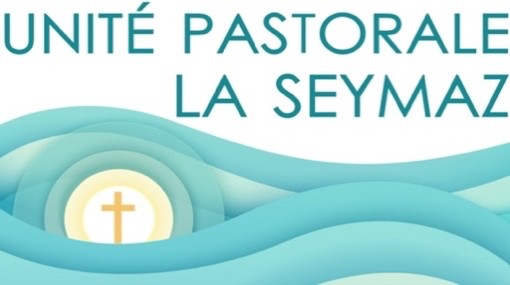 17-18 septembre 202225ème dimanchedu temps ordinaireOn avance !Ça y est, le bateau prend de la vitesse : les inscriptions KT sont entrées, et la première Messe des familles célébrée ce samedi 17 septembre à 17h30 à Presinge. Cette année, nous allons tourner de paroisse en paroisse dans notre UP pour célébrer les et avec les familles et les communautés locales.Les Conseils de paroisse/pastoral ont des dates de rencontres agendées d’entente avec leurs binômes (leur quoi ? voir la Feuille dominicale de la semaine du 3-4 septembre) ; et tous leurs membres sont invités par et avec l’Equipe pastorale le 29 septembre à Puplinge (18h, messe, suivie d’un temps d’échange sur « la vie liturgique dans notre UP »), afin de continuer à interagir en échangeant sur nos joies, envies et questions.Entre nos UP La Seymaz et Eaux-Vives/Champel, une belle et première initiative : le 24 septembre, tous les enfants et ados de chœur (les servant.e.s de messe…) sont invité.e.s pour une journée-découverte (le lieu dépendra de la météo…) et se retrouveront, à 18h, à l’église Saint-Joseph (Eaux-Vives) pour la messe. Vous le voyez, à l’invitation du Pape François et de notre évêque Charles, faisons ensemble ! Enfin, pour qui veut bien monter à bord…Thierry Schelling
Administrateur de l’UP, pour l’EPPour avoir les lectures de la liturgie dominicale, rien de plus simple :-se procurer le Missel du fidèle auprès du secrétariat paroissial-télécharger à partir de www.aelf.org les textes désirés.
LE SAVIEZ-VOUS ? Notre nouvelle représentante de l’évêque à Genève, Fabienne Gigon, pourrait porter le titre de vicaire : en effet, grâce au pape François qui acte les impulsions du Concile Vatican II, tout.e baptisé.e peut être missionné.e par un évêque comme chef.fe dans la panoplie des ministères en Eglise. Et « vicarius » en latin signifie suppléant, remplaçant. Au foot, il ne viendrait à l’idée d’aucun entraineur, lorsqu’il mandate un remplaçant sur le terrain, de ne pas lui permettre de gérer le jeu…PAROISSE DE CHÊNE — THÔNEX16, avenue du Petit-Senn — 1225 Chêne-Bourg022 348 59 42 chene-thonex@cath-ge.chPAROISSE DE CHOULEX-VANDŒUVRES186, route de Choulex — 1244 Choulex022 750 13 05 choulex.vandoeuvres@cath-ge.chPAROISSE DE PRESINGE-PUPLINGE14, Route de La Louvière — 1243 Presinge022 750 13 05 choulex.vandoeuvres@cath-ge.chDATEHEUREACTIVITELIEUSamedi 17 sept17h3017h30MesseMesse des famillesChêne-BourgPresingeDimanche 18 sept25e du temps ordinaire9h3011h0018h00MesseMesseMesseThônexVandoeuvresChoulexLundi 19 sept16h30ChapeletChêne-BourgMardi 20 sept        18h0018h30PAS d’adorationPAS de messeChoulexChoulexMercredi 21 sept9h0018h30MesseMesse de rentrée suivie de la rencontre des ConseilsChêne-BourgChoulexJeudi 22 sept17h3018h00AdorationMessePuplingePuplingeVendredi 23 sept17h0018h0018h00AdorationMesseChapeletThônexThônexChoulexSamedi 24 sept17h3018h00MesseMesseChêne-BourgPuplingeDimanche 25 sept26e du temps ordinaire9h3011h0018h00MesseMesseMesseThônexPresingeChoulex